Our Esteemed Clients PharmaHealth Pakistan ( Pvt. Ltd )	      				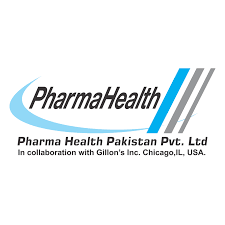 Unilever Pakistan ( Pvt. Ltd )	      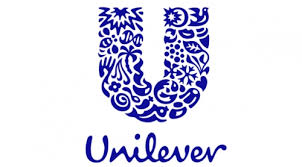 L’Oreal Pakistan ( Pvt. Ltd )	       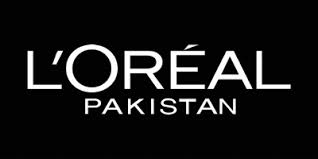 Derresthetic International ( Pvt. Ltd )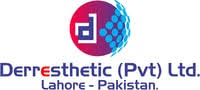 ICI Pakistan ( Pvt. Ltd )										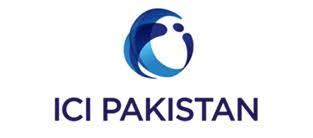 Brand Smith Pakistan ( Pvt. Ltd )	      	 							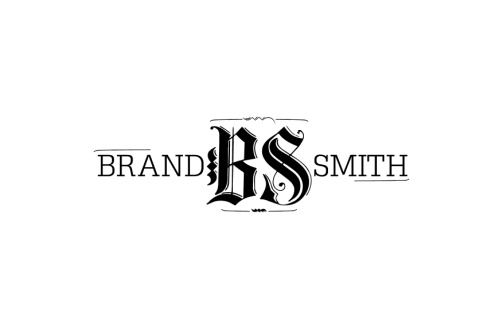 